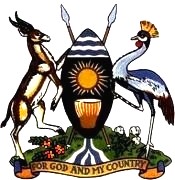 REPUBLIC OF UGANDASTATEMENTBY MARY NAMONO KIBERE OF THEPERMANENT REPRESENTATIVE OF UGANDA TO THE UNITED NATIONS IN GENEVAAT THE THE 4TH UNIVERSAL PERIODIC REVIEW OF BOTSWANAAT 43RD SESSION OF THE UPR WORKING GROUP TUESDAY, 03 MAY 2023GENEVA[Please check against delivery]Thank you, Mr. President,We warmly welcome the Botswana delegation and congratulate the Government  on the presentation of 4th UPR Report.We commend the government of Botswana for positive milestones in implementing the previous recommendations including the recent accession to the United Nations Convention on the Rights of Persons with Disabilities. Uganda is proud of you.In the spirit of constructive dialogue, we would like to make 3 recommendations.Continue to put in place measures to eliminate early child marriages and protect girls from sexual and gender based-violence.Sensitize and conduct public awareness to protect children born and living with HV/AIDs from discrimination in all their walks of life.Strengthen the legal framework and policies to guarantee equal rights of men and women in marriage.we wish you a successful review.Kea Leboga!